

Recreation Professionals of Ontario (RPO)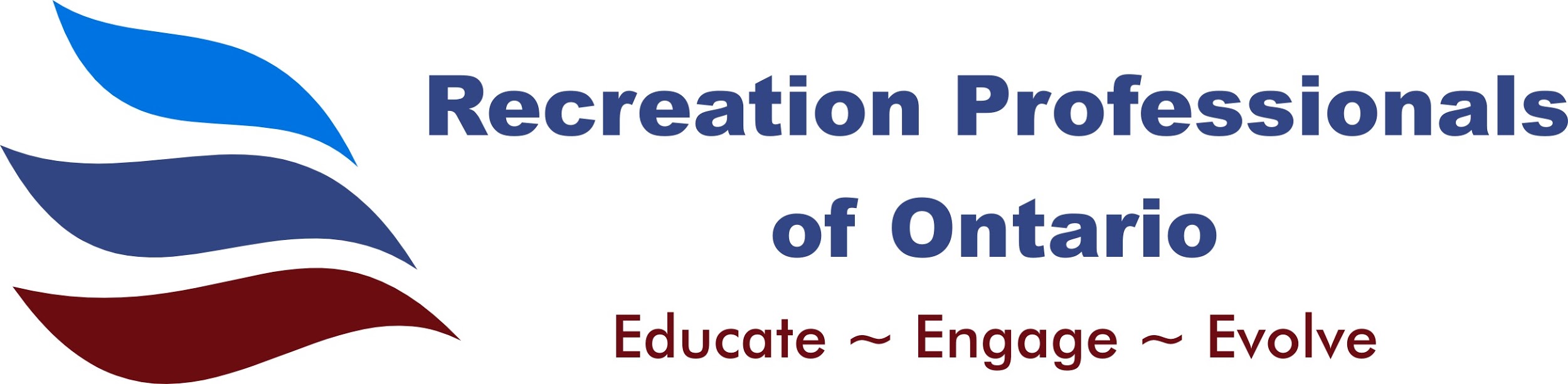 Presents Recreation Manager Award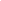 The ideal candidate will be one who has demonstrated outstanding leadership within and outside of the recreation department in their workplace, professional development throughout their career and is a passionate visionary. Award Criteria Nominee must be an active member of RPO Nominee must be a Professional member currently working in the field of recreationNominee must hold a management position or title in their Home   Applications must be submitted by email no later than September 30Name and Title of Nominee:Workplace Name and Address: Email Address:Phone Number:Years of Service:How has the nominee demonstrated they are an outstanding Recreation Manager within their Home?  Please provide two to three examples.  Why else do you feel the nominee is deserving of this award?  